What is the purpose of a cover letter?The purpose of a cover letter is to make sure your resume and job application are read. Job applications are reviewed in seconds by a busy person or a piece of software. In both cases the reader is looking for key words and to if your skills and experience match the criteria outlined in the job they are recruiting for.Your first task in writing a cover letter is to go through the job advertisement and underline the key words used by the employer or recruiter. Try to use these words in your cover letter so long as you can back up your claims.How to format a job letterSome suggestions for content to include in a covering letter when applying for a job are outlined below. This is a great opportunity to address what the employer is seeking in their advertisement or discussion with you and should focus on how your skills, attitude and experience fit well with what they’re looking for. Remember, employers not just looking for staff who are keen to work hard, but who can support their goals. It’s all about helping them get where they would like to be and how you can be the best one to do that!LETTER FORMAT(align to left side of page)YOUR ADDRESSYour full name Street number Street nameSuburb state postcodeYour phone Number Your email addressThe Date (eg 30 April 2015)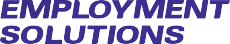 (align to right side of page)EMPLOYERS ADDRESSFull name of contact Position (title) of contact Street no. or PO Box Suburb state postcodeDear SalutationUse the employers name or if unknown use Dear ManagerParagraph 1: Outline why you are writing the letterIf it is a letter seeking work at the company which isn’t in response to an ad, state your interest in securing a position with the company.If you’re responding to an advertised position state that you are writing to apply for the position of ABC as advertised in Sunshine Coast daily on 30 April 2015.Paragraphs 2 & 3: Selling yourselfKeep the sentences short and sharpUse words from the job advertisement throughout the letterWrite about your relevant skills, knowledge and experienceWrite about why you are interested in the position, or why you are suitable (not both)Write about your personal attributesYour major achievementsWrite about what you can bring to the company and mention it by nameDemonstrate what you know about the companyLink the company’s slogan/values/mission statement/vision with your values/goals/interestsParagraph 4: ClosingThank them for reading your letter/applicationLet them know your resume is attachedLet them know you would be interested to attend a job interviewSigning OffSign off with ‘Kind regards’ or ‘Yours sincerely’Leave about 5 return spaces for your signature, then type your name. Provide your contact number again beneath your nameTry to Avoid:Long-winded sentences as they’re harder to readRe-hashing your entire employment historyWriting about information not relevant to the position